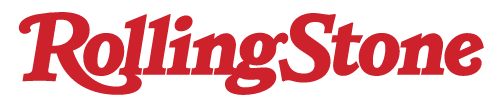 January 24, 2020“Gatie seems to have set up the makings of a smash just on social alone.” – Rolling Stonehttps://www.rollingstone.com/music/music-news/ali-gatie-what-if-i-told-you-that-i-love-you-941638/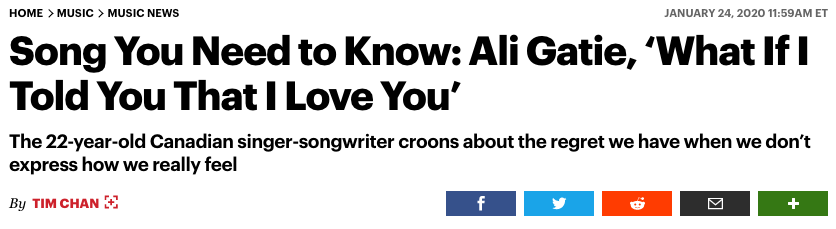 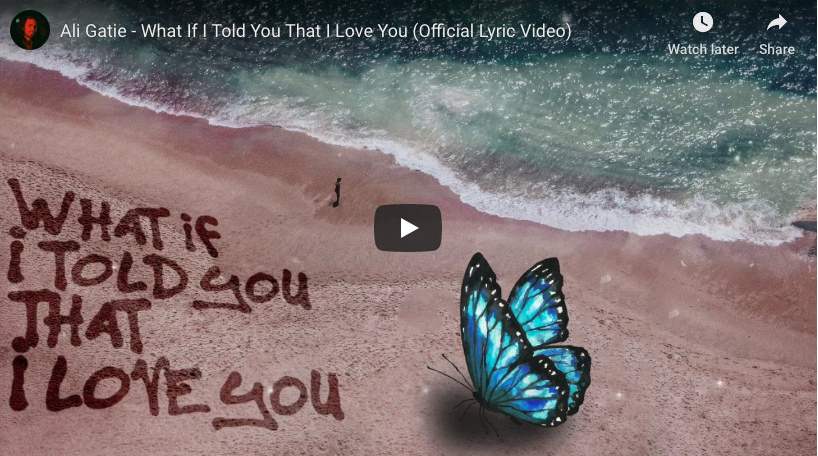 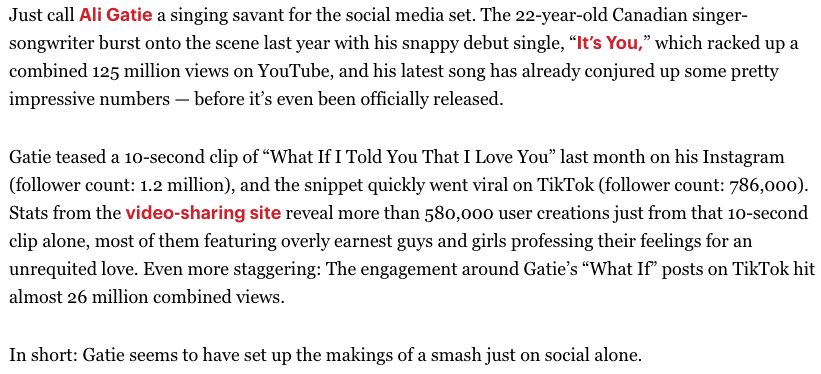 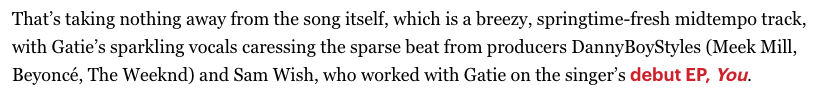 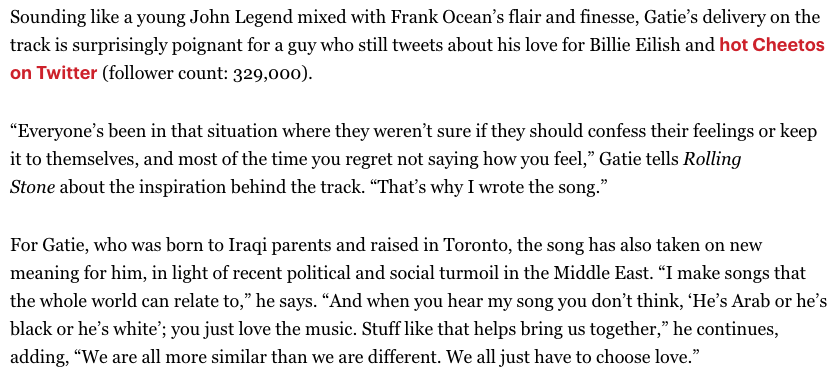 